I love my friends!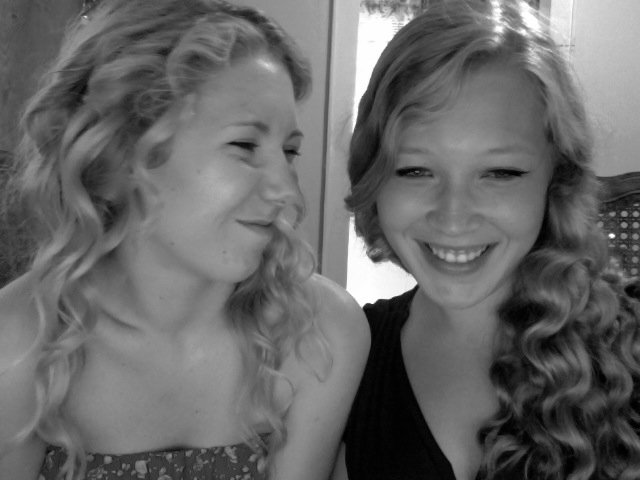 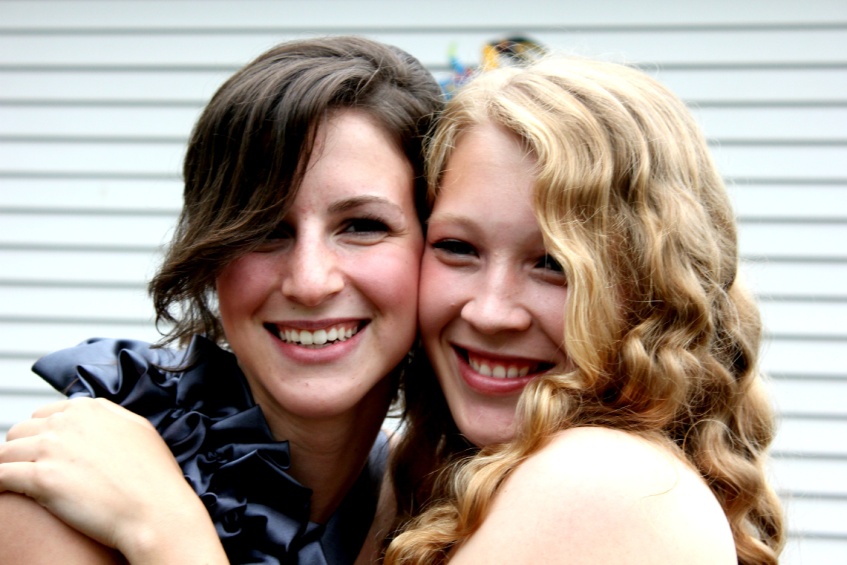 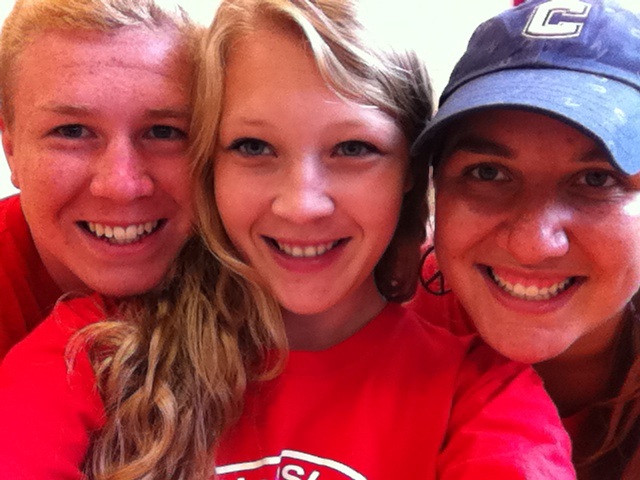 